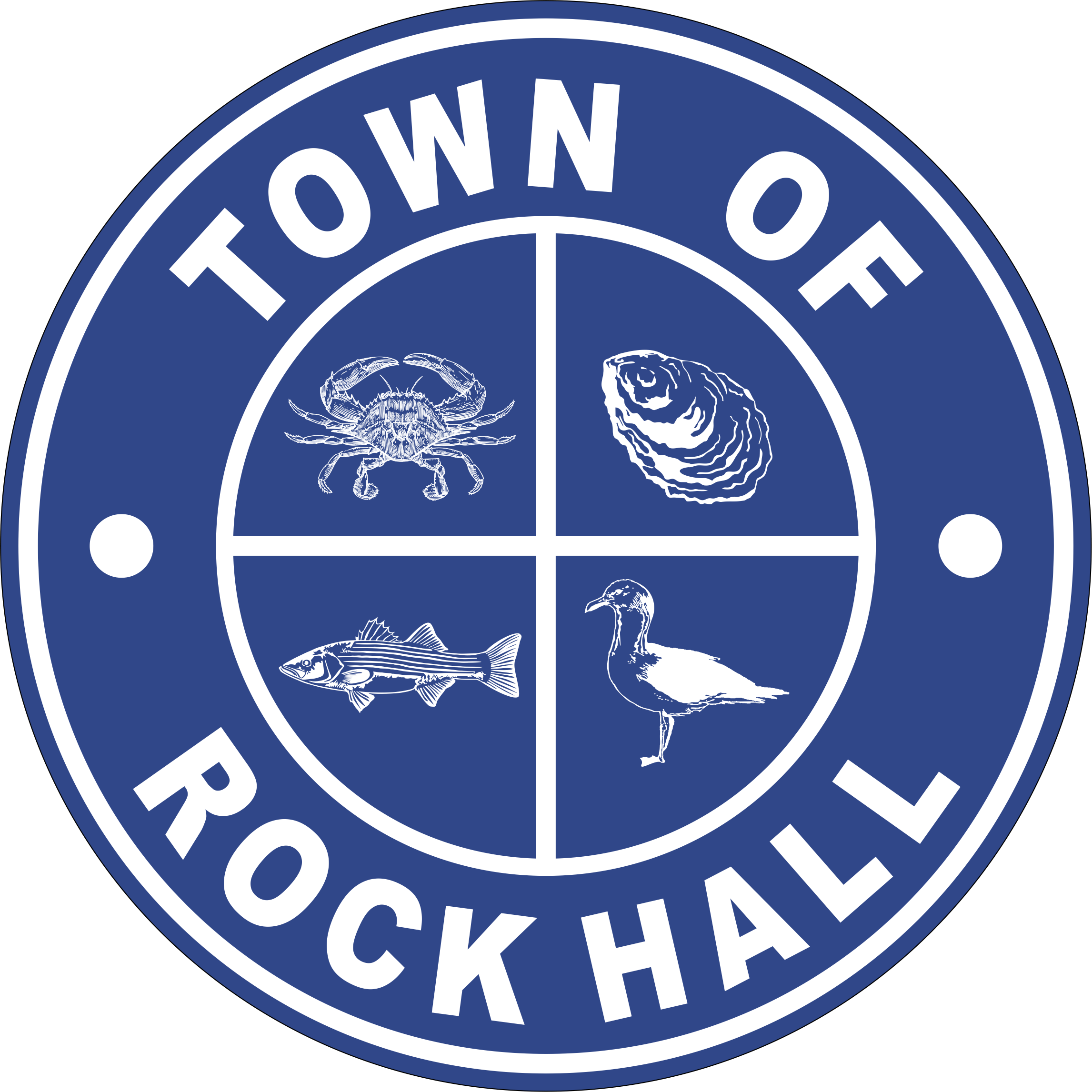 MAYOR & COUNCIL REGULAR BUSINESS MEETING MINUTESMay 10, 2022***Meeting minutes are transcribed in a summarized format. For full discussion and further detail of the meeting you can view the streamline video at the following link:  http://townhallstreams.com/locations/rock-hall-md.They are also available at Town Office***Mayor Jacobs called the meeting to order at 6:07 p.m.  In attendance were Vice Mayor Jones, Councilmember Edwards, Councilmember Collyer, Councilmember Cook, Town Manager Resele, Clerk-Treasurer Loller and Police Chief Dempsey.  AgendaVice Mayor Jones made a motion to approve the agenda as amended.  Councilmember Cook seconded the motion. All in favor.  Motion carried.MinutesCouncilmember Cook made a motion to approve the Regular Business Meeting Minutes for March 10, 2022.  Vice Mayor Jones seconded the motion.  All present in that meeting in favor.  Motion carried. Councilmember Cook made a motion to approve the Closed Session Meeting Minutes from March 10, 2022.  Councilmember Edwards seconded the motion.  All present at that meeting in favor.  Motion carried.Town Hall DiscussionInvited Participants:		Robert Forloney – Helping the Museum Board with 		Joe Sherren – Collections Specialist Consultant – He researches, develops and implements museum policies in collections stewardship, strategic planning, remediation and risk management.  He stated that no two projects are the same when working with collections.		Susan White – SEC – Indoor Air Quality Consultant – Susan stated the hazard from the asbestos in the building.  She said the conditions will worsen over the summer months.  She also stated that N96 mask and gloves be worn when entering the building.CorrespondenceLaurie Walters from Main Street Rock Hall asked for consideration in allowing an exemption to the RV parking rules for the Pirates and Wenches weekend, August 12th through 14th for the hired professionals.  There was a discussion.  Will discuss further at another meeting.Administrative Reports The Financial Report was presented.Police Chief Dempsey gave the police report. Speed Camera Presentation was given by Mario Herandez.Streets and Sanitation Snowplow ordered for New Truck - $11,800.00.Support 3rd water leak on Route 20.Village Restroom cleaned and set up for shoppers at Village.AMI Meter installations on going 218 are now installed.Water Operations Kent Count Hydrant Flushing in Edesville area 3/14/2022. Will notify residents of possible discolored water/Coyne to do testing of Wells – iron content reading.Sewer Plant Operations#4 Drying bed has a new filter.Working on #3 Clarifier Piping to Pump Cellar (found drawing of installation).VFD drive for #4 Pump Station - $4450.93 to repair.Vice Mayor Jones made a motion to approve the VFD drive for PS#4.  Councilmember Edwards seconded the motion.  All present in favor.  Motion carried.Parks & RecreationDonna Legg presented her list of possible Events that will be held throughout the Town.Next Meeting will by Monday, March 21, 2022 at 7:00 pm.Planning and ZoningChris Jakubiak, Planning and Zoning Administrator attended the meeting in person. There was a discussion about a permit for a Hot Dog Cart at her residence on Judefind Avenue and at the Beach.  Councilmember suggested a Business License.  Tabled until the next Workshop meeting.Mayor Jacobs stated that the Highway User support letter has been heard at the Senate on Wednesday, March 9, 2022 and on Thursday March 20, 2022 the House hear the letter.Brittany Bay Apartments has sent in a grant and loan application to help renovate apartments.Vice Mayor Jones recommended the Town looking into a fence by the sediment pond back in Brittany Bay because of the children that play around that area.Chris explained what is expected when submitting new home permit applications.A discussion followed.Museum BoardMayor Jacobs said that Mr. Forloney will send in his invoice to the Museum Board and once approved, it will go to the Council to be processed.Mayor Jacobs talked about the Town of Rock Hall Interpretative Planning Project which is a formal procurement process, the Town of Rock Hall secured a qualified consultant to work with the Town, its Museum Board, and interested parties to conduct a comprehensive strategic planning process. This process will result in an interpretive plan that strives to revitalize the heritage infrastructure for the Town of Rock Hall. Successful completion will positively impact Rock Hall’s economy and provide opportunities for many Town residents. Communication BoardCarol Britten has been working on the visitor page information on the Town website.TransportationNothing to report.Ethics BoardNothing to report.Other OrganizationCOGS Meeting – Kent County is working on hiring a grant writer that can be used by all of the Town’s in the County.The Chesapeake Bay Trust has many grants available and the Town should look in to them.Old BusinessAmerican Rescue PlanTown Manager Resele stated that $55,000.00 of the $627,000.00 of the ARP has been spent as far and the rest is scheduled to be spent.Town Hall UpdateCommunity Conversation – will discuss at the Mayor and Council Special Workshop Meeting on Thursday, March 17, 2022 at 6:00 pm.New BusinessNothing to report.For the Good of the TownAnthony Colache spoke about the Comprehensive Plan.Laurie Walters spoke about the Dog Park and need for it.Next Meeting Dates  Monday, April 4, 2022 – Utilities Board Meeting and Mayor & Council Regular Workshop Meeting.Thursday, April 14, 2022 – Mayor & Council Regular Business Meeting.Special Workshops if needed – TBD	Town Hall Building discussions/plans	Budget and Financing DiscussionsClosed SessionCouncilmember Cook made a motion to recess into closed session at 9:47 p.m. under General Provisions Art. 3-305(b)(1) “to discuss the appointment, employment, assignment, promotion, discipline, compensation, removal, resignation, or performance evaluation of appointees, employee, or officials over whom this public body has jurisdiction; any other personnel matter that affects one or more specific individuals”.  Councilmember Edwards seconded the motion.  All in favor.Purpose:  Personnel and Board appointments matters.Closed Session Discussion:Police officer discussion with Chief Dempsey.Discussed candidates for Code Enforcement Office with Town ManagerResele.3.  Discussed circumstances for potential suspension of an employee.4.  Discussed candidates for opening on Planning and Zoning and Ethics   Board.5.  Discussed need for a Grant Writer on staff.Actions taken:   There were no actions taken.AdjournmentMotion to adjourn the Regular Business Meeting at 10:14 p.m. was made by Councilmember Cook.  Vice Mayor Jones seconded the motion.  All in favor.  The motion carried Respectfully Submitted:							______________________________							Cheryl M. Butler							Approved by:							______________________________							Dawn Jacobs, Mayor			                                        _______________________________							Carolyn Jones, Vice Mayor							______________________________							Timmy Edwards, Councilmember  							______________________________							Eleanor Collyer, Councilmember							______________________________							James Cook, Councilmember